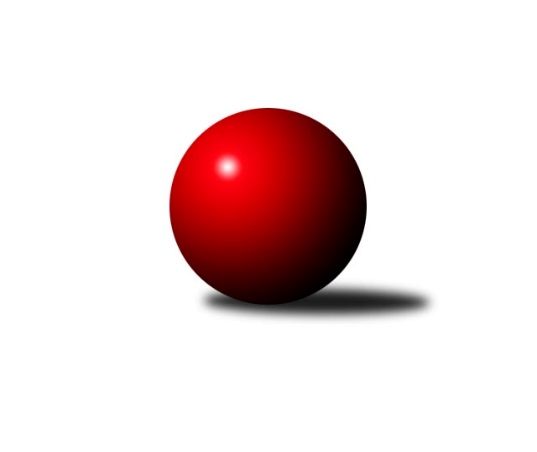 Č.23Ročník 2009/2010	6.5.2024 Severomoravská divize 2009/2010Statistika 23. kolaTabulka družstev:		družstvo	záp	výh	rem	proh	skore	sety	průměr	body	plné	dorážka	chyby	1.	HKK Olomouc ˝B˝	23	16	3	4	221 : 147 	(152.0 : 124.0)	2525	35	1718	806	26.3	2.	KK Minerva Opava ˝A˝	23	14	4	5	231 : 137 	(155.0 : 121.0)	2534	32	1737	797	24.4	3.	TJ Kovohutě Břidličná ˝A˝	23	14	1	8	209 : 159 	(147.5 : 128.5)	2521	29	1731	789	28	4.	TJ Sokol Chvalíkovice ˝A˝	23	14	0	9	213 : 155 	(152.0 : 124.0)	2534	28	1739	795	31.2	5.	TJ Tatran Litovel ˝A˝	23	12	3	8	206 : 162 	(145.0 : 131.0)	2517	27	1725	792	26.7	6.	TJ  Odry ˝A˝	23	11	3	9	186 : 182 	(134.5 : 141.5)	2507	25	1727	780	26.1	7.	TJ VOKD Poruba ˝A˝	23	12	0	11	193 : 175 	(137.5 : 138.5)	2516	24	1725	791	34.7	8.	KK Hranice ˝A˝	23	10	3	10	189 : 179 	(133.0 : 143.0)	2504	23	1724	780	31.1	9.	SKK Ostrava ˝A˝	23	10	2	11	179 : 189 	(140.0 : 136.0)	2517	22	1726	790	29	10.	TJ Sokol Sedlnice ˝A˝	23	9	0	14	157 : 211 	(132.0 : 144.0)	2486	18	1707	779	30	11.	TJ  Krnov ˝B˝	23	8	1	14	157 : 211 	(132.5 : 143.5)	2449	17	1691	757	41	12.	Sokol Přemyslovice ˝B˝	23	7	1	15	155 : 213 	(128.0 : 148.0)	2492	15	1725	767	31.6	13.	KK Šumperk ˝B˝	23	6	2	15	134 : 234 	(121.5 : 154.5)	2488	14	1707	781	28.7	14.	TJ Horní Benešov ˝B˝	23	5	3	15	146 : 222 	(121.5 : 154.5)	2496	13	1718	778	33.4Tabulka doma:		družstvo	záp	výh	rem	proh	skore	sety	průměr	body	maximum	minimum	1.	KK Minerva Opava ˝A˝	11	10	1	0	141 : 35 	(80.5 : 51.5)	2569	21	2624	2508	2.	TJ Kovohutě Břidličná ˝A˝	11	10	1	0	125 : 51 	(76.5 : 55.5)	2494	21	2561	2426	3.	HKK Olomouc ˝B˝	12	10	0	2	123 : 69 	(87.0 : 57.0)	2625	20	2709	2575	4.	TJ Sokol Chvalíkovice ˝A˝	12	9	0	3	134 : 58 	(92.5 : 51.5)	2470	18	2542	2357	5.	TJ VOKD Poruba ˝A˝	12	9	0	3	132 : 60 	(79.0 : 65.0)	2495	18	2566	2433	6.	TJ Tatran Litovel ˝A˝	12	8	2	2	122 : 70 	(80.0 : 64.0)	2588	18	2694	2538	7.	TJ  Odry ˝A˝	11	7	3	1	122 : 54 	(75.5 : 56.5)	2625	17	2694	2528	8.	KK Hranice ˝A˝	11	6	2	3	108 : 68 	(73.0 : 59.0)	2452	14	2534	2367	9.	SKK Ostrava ˝A˝	11	7	0	4	100 : 76 	(72.0 : 60.0)	2505	14	2601	2445	10.	TJ  Krnov ˝B˝	11	6	1	4	99 : 77 	(74.5 : 57.5)	2411	13	2506	2339	11.	Sokol Přemyslovice ˝B˝	12	6	0	6	96 : 96 	(74.0 : 70.0)	2576	12	2658	2460	12.	TJ Sokol Sedlnice ˝A˝	11	6	0	5	85 : 91 	(67.5 : 64.5)	2515	12	2576	2415	13.	TJ Horní Benešov ˝B˝	12	3	3	6	92 : 100 	(72.0 : 72.0)	2555	9	2615	2479	14.	KK Šumperk ˝B˝	12	4	0	8	79 : 113 	(72.0 : 72.0)	2604	8	2712	2190Tabulka venku:		družstvo	záp	výh	rem	proh	skore	sety	průměr	body	maximum	minimum	1.	HKK Olomouc ˝B˝	11	6	3	2	98 : 78 	(65.0 : 67.0)	2515	15	2625	2368	2.	KK Minerva Opava ˝A˝	12	4	3	5	90 : 102 	(74.5 : 69.5)	2532	11	2649	2393	3.	TJ Sokol Chvalíkovice ˝A˝	11	5	0	6	79 : 97 	(59.5 : 72.5)	2540	10	2689	2354	4.	TJ Tatran Litovel ˝A˝	11	4	1	6	84 : 92 	(65.0 : 67.0)	2511	9	2665	2413	5.	KK Hranice ˝A˝	12	4	1	7	81 : 111 	(60.0 : 84.0)	2508	9	2678	2391	6.	TJ Kovohutě Břidličná ˝A˝	12	4	0	8	84 : 108 	(71.0 : 73.0)	2523	8	2669	2424	7.	SKK Ostrava ˝A˝	12	3	2	7	79 : 113 	(68.0 : 76.0)	2518	8	2684	2362	8.	TJ  Odry ˝A˝	12	4	0	8	64 : 128 	(59.0 : 85.0)	2498	8	2706	2360	9.	TJ Sokol Sedlnice ˝A˝	12	3	0	9	72 : 120 	(64.5 : 79.5)	2484	6	2614	2362	10.	TJ VOKD Poruba ˝A˝	11	3	0	8	61 : 115 	(58.5 : 73.5)	2518	6	2683	2326	11.	KK Šumperk ˝B˝	11	2	2	7	55 : 121 	(49.5 : 82.5)	2477	6	2608	2398	12.	TJ Horní Benešov ˝B˝	11	2	0	9	54 : 122 	(49.5 : 82.5)	2490	4	2672	2295	13.	TJ  Krnov ˝B˝	12	2	0	10	58 : 134 	(58.0 : 86.0)	2452	4	2584	2330	14.	Sokol Přemyslovice ˝B˝	11	1	1	9	59 : 117 	(54.0 : 78.0)	2484	3	2613	2301Tabulka podzimní části:		družstvo	záp	výh	rem	proh	skore	sety	průměr	body	doma	venku	1.	KK Minerva Opava ˝A˝	13	9	3	1	149 : 59 	(95.0 : 61.0)	2538	21 	6 	1 	0 	3 	2 	1	2.	HKK Olomouc ˝B˝	13	9	2	2	129 : 79 	(88.0 : 68.0)	2550	20 	5 	0 	1 	4 	2 	1	3.	TJ Kovohutě Břidličná ˝A˝	13	8	0	5	113 : 95 	(81.5 : 74.5)	2519	16 	6 	0 	0 	2 	0 	5	4.	TJ Tatran Litovel ˝A˝	13	7	1	5	114 : 94 	(79.5 : 76.5)	2517	15 	5 	0 	1 	2 	1 	4	5.	TJ VOKD Poruba ˝A˝	13	7	0	6	114 : 94 	(75.5 : 80.5)	2490	14 	5 	0 	2 	2 	0 	4	6.	KK Hranice ˝A˝	13	6	1	6	105 : 103 	(75.5 : 80.5)	2522	13 	4 	1 	1 	2 	0 	5	7.	SKK Ostrava ˝A˝	13	6	0	7	102 : 106 	(77.0 : 79.0)	2504	12 	4 	0 	3 	2 	0 	4	8.	TJ  Krnov ˝B˝	13	6	0	7	97 : 111 	(77.0 : 79.0)	2450	12 	5 	0 	1 	1 	0 	6	9.	TJ Sokol Sedlnice ˝A˝	13	6	0	7	96 : 112 	(80.5 : 75.5)	2528	12 	4 	0 	2 	2 	0 	5	10.	TJ Sokol Chvalíkovice ˝A˝	13	5	0	8	94 : 114 	(77.0 : 79.0)	2492	10 	4 	0 	3 	1 	0 	5	11.	TJ  Odry ˝A˝	13	4	2	7	92 : 116 	(72.5 : 83.5)	2494	10 	3 	2 	1 	1 	0 	6	12.	KK Šumperk ˝B˝	13	5	0	8	76 : 132 	(73.0 : 83.0)	2494	10 	3 	0 	4 	2 	0 	4	13.	TJ Horní Benešov ˝B˝	13	4	1	8	91 : 117 	(69.5 : 86.5)	2440	9 	3 	1 	3 	1 	0 	5	14.	Sokol Přemyslovice ˝B˝	13	4	0	9	84 : 124 	(70.5 : 85.5)	2466	8 	3 	0 	4 	1 	0 	5Tabulka jarní části:		družstvo	záp	výh	rem	proh	skore	sety	průměr	body	doma	venku	1.	TJ Sokol Chvalíkovice ˝A˝	10	9	0	1	119 : 41 	(75.0 : 45.0)	2575	18 	5 	0 	0 	4 	0 	1 	2.	TJ  Odry ˝A˝	10	7	1	2	94 : 66 	(62.0 : 58.0)	2546	15 	4 	1 	0 	3 	0 	2 	3.	HKK Olomouc ˝B˝	10	7	1	2	92 : 68 	(64.0 : 56.0)	2505	15 	5 	0 	1 	2 	1 	1 	4.	TJ Kovohutě Břidličná ˝A˝	10	6	1	3	96 : 64 	(66.0 : 54.0)	2519	13 	4 	1 	0 	2 	0 	3 	5.	TJ Tatran Litovel ˝A˝	10	5	2	3	92 : 68 	(65.5 : 54.5)	2532	12 	3 	2 	1 	2 	0 	2 	6.	KK Minerva Opava ˝A˝	10	5	1	4	82 : 78 	(60.0 : 60.0)	2537	11 	4 	0 	0 	1 	1 	4 	7.	KK Hranice ˝A˝	10	4	2	4	84 : 76 	(57.5 : 62.5)	2471	10 	2 	1 	2 	2 	1 	2 	8.	TJ VOKD Poruba ˝A˝	10	5	0	5	79 : 81 	(62.0 : 58.0)	2544	10 	4 	0 	1 	1 	0 	4 	9.	SKK Ostrava ˝A˝	10	4	2	4	77 : 83 	(63.0 : 57.0)	2527	10 	3 	0 	1 	1 	2 	3 	10.	Sokol Přemyslovice ˝B˝	10	3	1	6	71 : 89 	(57.5 : 62.5)	2536	7 	3 	0 	2 	0 	1 	4 	11.	TJ Sokol Sedlnice ˝A˝	10	3	0	7	61 : 99 	(51.5 : 68.5)	2435	6 	2 	0 	3 	1 	0 	4 	12.	TJ  Krnov ˝B˝	10	2	1	7	60 : 100 	(55.5 : 64.5)	2440	5 	1 	1 	3 	1 	0 	4 	13.	KK Šumperk ˝B˝	10	1	2	7	58 : 102 	(48.5 : 71.5)	2502	4 	1 	0 	4 	0 	2 	3 	14.	TJ Horní Benešov ˝B˝	10	1	2	7	55 : 105 	(52.0 : 68.0)	2570	4 	0 	2 	3 	1 	0 	4 Zisk bodů pro družstvo:		jméno hráče	družstvo	body	zápasy	v %	dílčí body	sety	v %	1.	Petr  Pavelka ml 	KK Hranice ˝A˝ 	38	/	23	(83%)		/		(%)	2.	Ivo Stuchlík 	TJ Sokol Sedlnice ˝A˝ 	36	/	22	(82%)		/		(%)	3.	Leopold Jašek 	HKK Olomouc ˝B˝ 	36	/	22	(82%)		/		(%)	4.	Jiří Forcek 	TJ Kovohutě Břidličná ˝A˝ 	36	/	22	(82%)		/		(%)	5.	Eduard Tomek 	Sokol Přemyslovice ˝B˝ 	33	/	23	(72%)		/		(%)	6.	Petr Brablec 	TJ VOKD Poruba ˝A˝ 	32	/	22	(73%)		/		(%)	7.	Jakub Hendrych 	TJ Sokol Chvalíkovice ˝A˝ 	32	/	23	(70%)		/		(%)	8.	Aleš Fischer 	KK Minerva Opava ˝A˝ 	30	/	20	(75%)		/		(%)	9.	Jiří Čamek 	TJ Tatran Litovel ˝A˝ 	30	/	21	(71%)		/		(%)	10.	Jiří Kropáč 	HKK Olomouc ˝B˝ 	30	/	22	(68%)		/		(%)	11.	Tomáš Černý 	TJ Horní Benešov ˝B˝ 	30	/	23	(65%)		/		(%)	12.	Kamil Axman 	TJ Tatran Litovel ˝A˝ 	28	/	18	(78%)		/		(%)	13.	Stanislav Ovšák 	TJ  Odry ˝A˝ 	28	/	21	(67%)		/		(%)	14.	Luděk Slanina 	KK Minerva Opava ˝A˝ 	28	/	21	(67%)		/		(%)	15.	František Baleka 	TJ Tatran Litovel ˝A˝ 	28	/	22	(64%)		/		(%)	16.	Čestmír Řepka 	TJ Kovohutě Břidličná ˝A˝ 	27	/	19	(71%)		/		(%)	17.	Zdeněk Černý 	TJ Horní Benešov ˝B˝ 	27	/	23	(59%)		/		(%)	18.	Martin Šumník 	TJ Sokol Chvalíkovice ˝A˝ 	26	/	17	(76%)		/		(%)	19.	Vladimír Heiser 	KK Minerva Opava ˝A˝ 	26	/	19	(68%)		/		(%)	20.	Rostislav Bareš 	TJ VOKD Poruba ˝A˝ 	26	/	20	(65%)		/		(%)	21.	František Vícha 	TJ  Krnov ˝B˝ 	26	/	22	(59%)		/		(%)	22.	Miroslav Talášek 	TJ Tatran Litovel ˝A˝ 	26	/	22	(59%)		/		(%)	23.	Miroslav Dimidenko 	TJ  Odry ˝A˝ 	26	/	23	(57%)		/		(%)	24.	Jiří Terrich 	KK Hranice ˝A˝ 	26	/	23	(57%)		/		(%)	25.	Jan Doseděl 	TJ Kovohutě Břidličná ˝A˝ 	25	/	23	(54%)		/		(%)	26.	Karel Chlevišťan 	TJ  Odry ˝A˝ 	24	/	19	(63%)		/		(%)	27.	Jan Stuchlík 	TJ Sokol Sedlnice ˝A˝ 	24	/	20	(60%)		/		(%)	28.	Vladimír Valenta 	TJ Sokol Chvalíkovice ˝A˝ 	24	/	23	(52%)		/		(%)	29.	Petr Basta 	TJ VOKD Poruba ˝A˝ 	23	/	18	(64%)		/		(%)	30.	Zdeněk Peč 	Sokol Přemyslovice ˝B˝ 	23	/	22	(52%)		/		(%)	31.	Vladimír Hudec 	KK Hranice ˝A˝ 	23	/	23	(50%)		/		(%)	32.	Jiří Trnka 	SKK Ostrava ˝A˝ 	22	/	20	(55%)		/		(%)	33.	Josef Hendrych 	TJ Sokol Chvalíkovice ˝A˝ 	22	/	21	(52%)		/		(%)	34.	Petr  Pavelka st 	KK Hranice ˝A˝ 	22	/	22	(50%)		/		(%)	35.	Petr Dvorský 	TJ  Odry ˝A˝ 	22	/	22	(50%)		/		(%)	36.	Stanislav Brosinger 	TJ Tatran Litovel ˝A˝ 	22	/	23	(48%)		/		(%)	37.	Martin Skopal 	TJ VOKD Poruba ˝A˝ 	21	/	18	(58%)		/		(%)	38.	Josef Šrámek 	HKK Olomouc ˝B˝ 	21	/	21	(50%)		/		(%)	39.	Zbyněk Černý 	TJ Horní Benešov ˝B˝ 	21	/	23	(46%)		/		(%)	40.	Petr Holas 	SKK Ostrava ˝A˝ 	20	/	14	(71%)		/		(%)	41.	Jaroslav Vymazal 	KK Šumperk ˝B˝ 	20	/	14	(71%)		/		(%)	42.	Miluše Rychová 	TJ  Krnov ˝B˝ 	20	/	20	(50%)		/		(%)	43.	David Hendrych 	TJ Sokol Chvalíkovice ˝A˝ 	20	/	21	(48%)		/		(%)	44.	Kamil Bartoš 	KK Hranice ˝A˝ 	20	/	21	(48%)		/		(%)	45.	Miroslav Složil 	SKK Ostrava ˝A˝ 	20	/	23	(43%)		/		(%)	46.	Stanislav Brokl 	KK Minerva Opava ˝A˝ 	18	/	13	(69%)		/		(%)	47.	Jan Polášek 	SKK Ostrava ˝A˝ 	18	/	19	(47%)		/		(%)	48.	Jiří Večeřa 	TJ Kovohutě Břidličná ˝A˝ 	18	/	20	(45%)		/		(%)	49.	Zdeněk Chlopčík 	KK Minerva Opava ˝A˝ 	18	/	21	(43%)		/		(%)	50.	Michal Strachota 	KK Šumperk ˝B˝ 	18	/	21	(43%)		/		(%)	51.	Marek Hynar 	TJ Sokol Chvalíkovice ˝A˝ 	17	/	13	(65%)		/		(%)	52.	Radek Malíšek 	HKK Olomouc ˝B˝ 	16	/	13	(62%)		/		(%)	53.	Pavel Martinec 	KK Minerva Opava ˝A˝ 	16	/	14	(57%)		/		(%)	54.	Josef Plšek 	KK Minerva Opava ˝A˝ 	16	/	14	(57%)		/		(%)	55.	Tomáš Fiury 	TJ Kovohutě Břidličná ˝A˝ 	16	/	15	(53%)		/		(%)	56.	Ivo Marek 	TJ VOKD Poruba ˝A˝ 	16	/	18	(44%)		/		(%)	57.	Miroslav Pytel 	SKK Ostrava ˝A˝ 	16	/	19	(42%)		/		(%)	58.	Zdeněk Grulich 	Sokol Přemyslovice ˝B˝ 	16	/	23	(35%)		/		(%)	59.	Břetislav Mrkvica 	TJ Sokol Sedlnice ˝A˝ 	15	/	20	(38%)		/		(%)	60.	Jiří Šoupal 	Sokol Přemyslovice ˝B˝ 	15	/	20	(38%)		/		(%)	61.	Leoš Řepka 	TJ Kovohutě Břidličná ˝A˝ 	14	/	12	(58%)		/		(%)	62.	Vladimír Vavrečka 	TJ  Krnov ˝B˝ 	14	/	17	(41%)		/		(%)	63.	Jan Semrád 	KK Šumperk ˝B˝ 	14	/	19	(37%)		/		(%)	64.	Zdeněk Kuna 	SKK Ostrava ˝A˝ 	14	/	19	(37%)		/		(%)	65.	Vladislav Pečinka 	TJ Horní Benešov ˝B˝ 	14	/	20	(35%)		/		(%)	66.	Karel Pitrun 	KK Hranice ˝A˝ 	14	/	21	(33%)		/		(%)	67.	Jiří Kráčmar 	TJ Tatran Litovel ˝A˝ 	14	/	22	(32%)		/		(%)	68.	Petr Luzar 	KK Minerva Opava ˝A˝ 	13	/	11	(59%)		/		(%)	69.	Ladislav Mika 	TJ VOKD Poruba ˝A˝ 	13	/	15	(43%)		/		(%)	70.	Gustav Vojtek 	KK Šumperk ˝B˝ 	13	/	20	(33%)		/		(%)	71.	Petr Matějka 	KK Šumperk ˝B˝ 	13	/	23	(28%)		/		(%)	72.	Miroslav Šupák 	TJ  Krnov ˝B˝ 	12	/	8	(75%)		/		(%)	73.	Jan Sedláček 	Sokol Přemyslovice ˝B˝ 	12	/	11	(55%)		/		(%)	74.	Libor Tkáč 	SKK Ostrava ˝A˝ 	12	/	11	(55%)		/		(%)	75.	Milan Zezulka 	TJ  Odry ˝A˝ 	12	/	17	(35%)		/		(%)	76.	Jan Holouš 	TJ  Krnov ˝B˝ 	12	/	19	(32%)		/		(%)	77.	Jiří Procházka 	TJ Kovohutě Břidličná ˝A˝ 	12	/	20	(30%)		/		(%)	78.	Milan Dvorský 	Sokol Přemyslovice ˝B˝ 	12	/	20	(30%)		/		(%)	79.	Jan Šebek 	TJ  Odry ˝A˝ 	12	/	20	(30%)		/		(%)	80.	Stanislav Brejcha 	TJ Sokol Sedlnice ˝A˝ 	11	/	16	(34%)		/		(%)	81.	Marian Hošek 	HKK Olomouc ˝B˝ 	10	/	9	(56%)		/		(%)	82.	Petr Vaněk 	TJ  Krnov ˝B˝ 	10	/	10	(50%)		/		(%)	83.	Stanislav Kopal 	TJ  Krnov ˝B˝ 	10	/	13	(38%)		/		(%)	84.	Miroslav Mikulský 	TJ Sokol Sedlnice ˝A˝ 	10	/	20	(25%)		/		(%)	85.	Rostislav Kletenský 	TJ Sokol Sedlnice ˝A˝ 	9	/	19	(24%)		/		(%)	86.	Jaroslav Chvostek 	TJ Sokol Sedlnice ˝A˝ 	8	/	8	(50%)		/		(%)	87.	Martin Weiss 	TJ  Krnov ˝B˝ 	8	/	9	(44%)		/		(%)	88.	Vladimír Trojek 	TJ VOKD Poruba ˝A˝ 	8	/	9	(44%)		/		(%)	89.	Josef Čapka 	HKK Olomouc ˝B˝ 	8	/	9	(44%)		/		(%)	90.	Pavel Heinisch 	KK Šumperk ˝B˝ 	8	/	9	(44%)		/		(%)	91.	Jaroslav Lušovský 	TJ  Odry ˝A˝ 	8	/	10	(40%)		/		(%)	92.	Lukáš Sedláček 	Sokol Přemyslovice ˝B˝ 	8	/	12	(33%)		/		(%)	93.	Marek Bilíček 	TJ Horní Benešov ˝B˝ 	8	/	14	(29%)		/		(%)	94.	Svatopluk Hopjan 	HKK Olomouc ˝B˝ 	8	/	17	(24%)		/		(%)	95.	Milan Sekanina 	HKK Olomouc ˝B˝ 	8	/	19	(21%)		/		(%)	96.	Zdeněk Kment 	TJ Horní Benešov ˝B˝ 	6	/	3	(100%)		/		(%)	97.	Jaroslav Jedelský 	KK Šumperk ˝B˝ 	6	/	5	(60%)		/		(%)	98.	Vladimír Korta 	SKK Ostrava ˝A˝ 	6	/	7	(43%)		/		(%)	99.	Martin Juřica 	TJ Sokol Sedlnice ˝A˝ 	6	/	8	(38%)		/		(%)	100.	Milan Vymazal 	KK Šumperk ˝B˝ 	6	/	12	(25%)		/		(%)	101.	Pavel Jalůvka 	TJ  Krnov ˝B˝ 	5	/	7	(36%)		/		(%)	102.	Vojtěch Jurníček 	Sokol Přemyslovice ˝B˝ 	4	/	2	(100%)		/		(%)	103.	Radek Grulich 	Sokol Přemyslovice ˝B˝ 	4	/	2	(100%)		/		(%)	104.	Petr Kozák 	TJ Horní Benešov ˝B˝ 	4	/	3	(67%)		/		(%)	105.	František Deingruber 	SKK Ostrava ˝A˝ 	4	/	3	(67%)		/		(%)	106.	Antonín Hendrych 	TJ Sokol Chvalíkovice ˝A˝ 	4	/	3	(67%)		/		(%)	107.	Štefan Šatek 	TJ  Krnov ˝B˝ 	4	/	4	(50%)		/		(%)	108.	Roman Beinhauer 	TJ Sokol Chvalíkovice ˝A˝ 	4	/	4	(50%)		/		(%)	109.	Martin Sedlář 	KK Šumperk ˝B˝ 	4	/	5	(40%)		/		(%)	110.	Vladimír Kostka 	TJ Sokol Chvalíkovice ˝A˝ 	4	/	9	(22%)		/		(%)	111.	Michal Rašťák 	TJ Horní Benešov ˝B˝ 	4	/	10	(20%)		/		(%)	112.	Pavel Gerlich 	SKK Ostrava ˝A˝ 	3	/	2	(75%)		/		(%)	113.	Radek Hejtman 	HKK Olomouc ˝B˝ 	2	/	1	(100%)		/		(%)	114.	Zdeněk Palyza 	KK Šumperk ˝B˝ 	2	/	1	(100%)		/		(%)	115.	Pavel Buchta 	TJ  Krnov ˝B˝ 	2	/	1	(100%)		/		(%)	116.	Ladislav Mrakvia 	HKK Olomouc ˝B˝ 	2	/	1	(100%)		/		(%)	117.	Zdeněk Fiury ml. ml.	TJ Kovohutě Břidličná ˝A˝ 	2	/	1	(100%)		/		(%)	118.	Tomáš Truxa 	TJ Tatran Litovel ˝A˝ 	2	/	1	(100%)		/		(%)	119.	Marek Frydrych 	KK Hranice ˝A˝ 	2	/	1	(100%)		/		(%)	120.	Petr Axman 	TJ Tatran Litovel ˝A˝ 	2	/	1	(100%)		/		(%)	121.	Petr Rak 	TJ Horní Benešov ˝B˝ 	2	/	1	(100%)		/		(%)	122.	Josef Šustek 	TJ  Odry ˝A˝ 	2	/	1	(100%)		/		(%)	123.	Robert Kučerka 	TJ Horní Benešov ˝B˝ 	2	/	2	(50%)		/		(%)	124.	Radek Vícha 	KK Minerva Opava ˝A˝ 	2	/	2	(50%)		/		(%)	125.	Petr Dankovič 	TJ Horní Benešov ˝B˝ 	2	/	2	(50%)		/		(%)	126.	Michael Dostál 	TJ Horní Benešov ˝B˝ 	2	/	3	(33%)		/		(%)	127.	Radek Hendrych 	TJ Sokol Chvalíkovice ˝A˝ 	2	/	3	(33%)		/		(%)	128.	Jan Mika 	TJ VOKD Poruba ˝A˝ 	2	/	13	(8%)		/		(%)	129.	Ivo Mrhal st.	TJ Kovohutě Břidličná ˝A˝ 	1	/	2	(25%)		/		(%)	130.	Miroslav Sigmund 	TJ Tatran Litovel ˝A˝ 	0	/	1	(0%)		/		(%)	131.	Petr Daranský 	TJ  Krnov ˝B˝ 	0	/	1	(0%)		/		(%)	132.	Miroslav Fric 	KK Šumperk ˝B˝ 	0	/	1	(0%)		/		(%)	133.	Zdeněk Šíma 	TJ  Odry ˝A˝ 	0	/	1	(0%)		/		(%)	134.	Martin Jindra 	TJ Tatran Litovel ˝A˝ 	0	/	1	(0%)		/		(%)	135.	František Habrman 	TJ Kovohutě Břidličná ˝A˝ 	0	/	1	(0%)		/		(%)	136.	Vojtěch Rozkopal 	TJ  Odry ˝A˝ 	0	/	1	(0%)		/		(%)	137.	Milan Karas 	TJ  Odry ˝A˝ 	0	/	1	(0%)		/		(%)	138.	Jiří Vrobel 	TJ Tatran Litovel ˝A˝ 	0	/	1	(0%)		/		(%)	139.	Petr Sobotík 	TJ Sokol Sedlnice ˝A˝ 	0	/	1	(0%)		/		(%)	140.	František Opravil 	KK Hranice ˝A˝ 	0	/	1	(0%)		/		(%)	141.	Milan Kolář 	Sokol Přemyslovice ˝B˝ 	0	/	1	(0%)		/		(%)	142.	Jakub Mokoš 	TJ Tatran Litovel ˝A˝ 	0	/	1	(0%)		/		(%)	143.	Martin Chalupa 	KK Minerva Opava ˝A˝ 	0	/	1	(0%)		/		(%)	144.	Dalibor Vinklar 	KK Hranice ˝A˝ 	0	/	1	(0%)		/		(%)	145.	Jiří Brož 	TJ  Odry ˝A˝ 	0	/	1	(0%)		/		(%)	146.	Miroslav Adámek 	KK Šumperk ˝B˝ 	0	/	1	(0%)		/		(%)	147.	David Čulík 	TJ Tatran Litovel ˝A˝ 	0	/	1	(0%)		/		(%)	148.	Jiří Kankovský 	Sokol Přemyslovice ˝B˝ 	0	/	1	(0%)		/		(%)	149.	Jaroslav Doseděl 	TJ Kovohutě Břidličná ˝A˝ 	0	/	1	(0%)		/		(%)	150.	Anna Dosedělová 	TJ Kovohutě Břidličná ˝A˝ 	0	/	1	(0%)		/		(%)	151.	Pavel Močár 	Sokol Přemyslovice ˝B˝ 	0	/	1	(0%)		/		(%)	152.	Jaroslav Lakomý 	TJ  Krnov ˝B˝ 	0	/	2	(0%)		/		(%)	153.	Alexandr Rájoš 	KK Šumperk ˝B˝ 	0	/	2	(0%)		/		(%)	154.	Jiří Fiala 	TJ Tatran Litovel ˝A˝ 	0	/	2	(0%)		/		(%)	155.	Jaromír Čech 	TJ  Krnov ˝B˝ 	0	/	2	(0%)		/		(%)	156.	Michal Blažek 	TJ Horní Benešov ˝B˝ 	0	/	2	(0%)		/		(%)	157.	Jan Lenhart 	KK Hranice ˝A˝ 	0	/	2	(0%)		/		(%)	158.	Josef Suchan 	KK Šumperk ˝B˝ 	0	/	3	(0%)		/		(%)	159.	Michal Vavrák 	TJ Horní Benešov ˝B˝ 	0	/	8	(0%)		/		(%)Průměry na kuželnách:		kuželna	průměr	plné	dorážka	chyby	výkon na hráče	1.	KK Šumperk, 1-4	2622	1786	836	28.1	(437.1)	2.	HKK Olomouc, 1-8	2599	1774	825	29.1	(433.3)	3.	TJ Odry, 1-4	2595	1753	842	24.1	(432.5)	4.	Sokol Přemyslovice, 1-4	2572	1750	821	29.2	(428.8)	5.	TJ Tatran Litovel, 1-2	2562	1754	807	28.8	(427.0)	6.	 Horní Benešov, 1-4	2556	1754	801	31.5	(426.0)	7.	Minerva Opava, 1-2	2536	1733	803	23.0	(422.7)	8.	TJ Sokol Sedlnice, 1-2	2508	1715	792	30.4	(418.1)	9.	SKK Ostrava, 1-2	2492	1711	781	29.6	(415.5)	10.	TJ VOKD Poruba, 1-4	2474	1710	764	38.8	(412.4)	11.	TJ Kovohutě Břidličná, 1-2	2466	1690	776	28.0	(411.0)	12.	KK Hranice, 1-2	2436	1684	752	30.8	(406.1)	13.	TJ Sokol Chvalíkovice, 1-2	2434	1683	751	31.6	(405.8)	14.	TJ Krnov, 1-2	2400	1666	733	38.8	(400.0)Nejlepší výkony na kuželnách:KK Šumperk, 1-4KK Šumperk ˝B˝	2712	2. kolo	Petr Brablec 	TJ VOKD Poruba ˝A˝	497	18. koloTJ  Odry ˝A˝	2706	16. kolo	Stanislav Ovšák 	TJ  Odry ˝A˝	491	16. koloSKK Ostrava ˝A˝	2684	11. kolo	Tomáš Černý 	TJ Horní Benešov ˝B˝	490	20. koloTJ VOKD Poruba ˝A˝	2683	18. kolo	Jan Semrád 	KK Šumperk ˝B˝	487	18. koloKK Hranice ˝A˝	2678	14. kolo	Jaroslav Vymazal 	KK Šumperk ˝B˝	482	4. koloTJ Horní Benešov ˝B˝	2672	20. kolo	Petr  Pavelka st 	KK Hranice ˝A˝	479	14. koloKK Šumperk ˝B˝	2670	16. kolo	Jaroslav Jedelský 	KK Šumperk ˝B˝	479	2. koloTJ Tatran Litovel ˝A˝	2665	4. kolo	Michael Dostál 	TJ Horní Benešov ˝B˝	477	20. koloKK Šumperk ˝B˝	2658	23. kolo	Jaroslav Vymazal 	KK Šumperk ˝B˝	475	14. koloKK Šumperk ˝B˝	2656	4. kolo	Petr Matějka 	KK Šumperk ˝B˝	475	16. koloHKK Olomouc, 1-8HKK Olomouc ˝B˝	2709	14. kolo	Vladimír Heiser 	KK Minerva Opava ˝A˝	494	14. koloHKK Olomouc ˝B˝	2683	15. kolo	Leopold Jašek 	HKK Olomouc ˝B˝	489	9. koloTJ Kovohutě Břidličná ˝A˝	2669	5. kolo	Jiří Forcek 	TJ Kovohutě Břidličná ˝A˝	487	5. koloHKK Olomouc ˝B˝	2664	21. kolo	Radek Malíšek 	HKK Olomouc ˝B˝	484	7. koloKK Minerva Opava ˝A˝	2649	14. kolo	Jiří Kropáč 	HKK Olomouc ˝B˝	483	14. koloHKK Olomouc ˝B˝	2634	7. kolo	Tomáš Černý 	TJ Horní Benešov ˝B˝	476	19. koloHKK Olomouc ˝B˝	2626	23. kolo	Petr Kozák 	TJ Horní Benešov ˝B˝	469	19. koloHKK Olomouc ˝B˝	2622	3. kolo	Rostislav Kletenský 	TJ Sokol Sedlnice ˝A˝	467	7. koloTJ VOKD Poruba ˝A˝	2618	15. kolo	Jiří Kropáč 	HKK Olomouc ˝B˝	467	7. koloTJ Sokol Chvalíkovice ˝A˝	2615	17. kolo	Marian Hošek 	HKK Olomouc ˝B˝	467	21. koloTJ Odry, 1-4TJ  Odry ˝A˝	2694	19. kolo	Karel Chlevišťan 	TJ  Odry ˝A˝	498	19. koloTJ  Odry ˝A˝	2682	21. kolo	Petr Dvorský 	TJ  Odry ˝A˝	495	23. koloTJ  Odry ˝A˝	2674	13. kolo	Petr Dvorský 	TJ  Odry ˝A˝	490	21. koloTJ  Odry ˝A˝	2657	15. kolo	Josef Hendrych 	TJ Sokol Chvalíkovice ˝A˝	480	13. koloTJ  Odry ˝A˝	2644	9. kolo	Karel Chlevišťan 	TJ  Odry ˝A˝	478	9. koloTJ  Odry ˝A˝	2633	23. kolo	Milan Zezulka 	TJ  Odry ˝A˝	476	13. koloSKK Ostrava ˝A˝	2632	19. kolo	Petr Dvorský 	TJ  Odry ˝A˝	475	17. koloTJ  Odry ˝A˝	2623	3. kolo	Petr Dvorský 	TJ  Odry ˝A˝	472	15. koloTJ  Odry ˝A˝	2622	17. kolo	Jiří Trnka 	SKK Ostrava ˝A˝	470	19. koloTJ Sokol Chvalíkovice ˝A˝	2618	13. kolo	Karel Pitrun 	KK Hranice ˝A˝	468	7. koloSokol Přemyslovice, 1-4TJ Sokol Chvalíkovice ˝A˝	2689	20. kolo	Milan Dvorský 	Sokol Přemyslovice ˝B˝	476	22. koloSokol Přemyslovice ˝B˝	2658	22. kolo	Zdeněk Kuna 	SKK Ostrava ˝A˝	475	14. koloSokol Přemyslovice ˝B˝	2646	14. kolo	Martin Šumník 	TJ Sokol Chvalíkovice ˝A˝	473	20. koloTJ Tatran Litovel ˝A˝	2635	18. kolo	Eduard Tomek 	Sokol Přemyslovice ˝B˝	471	14. koloSKK Ostrava ˝A˝	2633	14. kolo	Milan Dvorský 	Sokol Přemyslovice ˝B˝	470	6. koloSokol Přemyslovice ˝B˝	2626	16. kolo	Petr  Pavelka st 	KK Hranice ˝A˝	468	12. koloSokol Přemyslovice ˝B˝	2622	2. kolo	Zdeněk Grulich 	Sokol Přemyslovice ˝B˝	465	8. koloTJ VOKD Poruba ˝A˝	2621	6. kolo	Leopold Jašek 	HKK Olomouc ˝B˝	464	10. koloHKK Olomouc ˝B˝	2616	10. kolo	Eduard Tomek 	Sokol Přemyslovice ˝B˝	463	20. koloSokol Přemyslovice ˝B˝	2613	8. kolo	Milan Dvorský 	Sokol Přemyslovice ˝B˝	462	16. koloTJ Tatran Litovel, 1-2TJ Tatran Litovel ˝A˝	2694	3. kolo	Jiří Trnka 	SKK Ostrava ˝A˝	476	7. koloTJ Tatran Litovel ˝A˝	2644	13. kolo	Jiří Procházka 	TJ Kovohutě Břidličná ˝A˝	474	9. koloTJ Tatran Litovel ˝A˝	2624	21. kolo	Kamil Axman 	TJ Tatran Litovel ˝A˝	474	14. koloTJ Tatran Litovel ˝A˝	2621	19. kolo	Kamil Axman 	TJ Tatran Litovel ˝A˝	471	19. koloTJ Sokol Chvalíkovice ˝A˝	2613	15. kolo	Jiří Čamek 	TJ Tatran Litovel ˝A˝	469	3. koloSKK Ostrava ˝A˝	2609	7. kolo	Kamil Axman 	TJ Tatran Litovel ˝A˝	468	13. koloKK Minerva Opava ˝A˝	2596	19. kolo	Roman Beinhauer 	TJ Sokol Chvalíkovice ˝A˝	467	15. koloTJ Tatran Litovel ˝A˝	2582	9. kolo	Jiří Čamek 	TJ Tatran Litovel ˝A˝	466	21. koloTJ Kovohutě Břidličná ˝A˝	2581	9. kolo	Jiří Čamek 	TJ Tatran Litovel ˝A˝	465	13. koloTJ Tatran Litovel ˝A˝	2573	11. kolo	Stanislav Brokl 	KK Minerva Opava ˝A˝	462	19. kolo Horní Benešov, 1-4TJ Horní Benešov ˝B˝	2615	21. kolo	Zdeněk Černý 	TJ Horní Benešov ˝B˝	482	6. koloTJ  Odry ˝A˝	2609	2. kolo	Josef Šrámek 	HKK Olomouc ˝B˝	479	6. koloTJ Horní Benešov ˝B˝	2597	11. kolo	Zbyněk Černý 	TJ Horní Benešov ˝B˝	478	11. koloTJ Horní Benešov ˝B˝	2597	7. kolo	Ladislav Mika 	TJ VOKD Poruba ˝A˝	475	4. koloTJ Horní Benešov ˝B˝	2596	2. kolo	Zdeněk Černý 	TJ Horní Benešov ˝B˝	471	7. koloSokol Přemyslovice ˝B˝	2591	21. kolo	Martin Skopal 	TJ VOKD Poruba ˝A˝	466	4. koloTJ Horní Benešov ˝B˝	2591	12. kolo	Zdeněk Černý 	TJ Horní Benešov ˝B˝	466	4. koloTJ Sokol Chvalíkovice ˝A˝	2582	18. kolo	Tomáš Černý 	TJ Horní Benešov ˝B˝	464	12. koloKK Minerva Opava ˝A˝	2580	9. kolo	Eduard Tomek 	Sokol Přemyslovice ˝B˝	463	21. koloTJ VOKD Poruba ˝A˝	2580	4. kolo	Petr  Pavelka ml 	KK Hranice ˝A˝	463	11. koloMinerva Opava, 1-2KK Minerva Opava ˝A˝	2624	8. kolo	Petr Brablec 	TJ VOKD Poruba ˝A˝	470	20. koloKK Minerva Opava ˝A˝	2602	22. kolo	Stanislav Brokl 	KK Minerva Opava ˝A˝	467	8. koloKK Minerva Opava ˝A˝	2597	10. kolo	Luděk Slanina 	KK Minerva Opava ˝A˝	463	10. koloKK Minerva Opava ˝A˝	2595	20. kolo	Michal Rašťák 	TJ Horní Benešov ˝B˝	458	22. koloKK Minerva Opava ˝A˝	2595	18. kolo	Zdeněk Chlopčík 	KK Minerva Opava ˝A˝	455	1. koloKK Minerva Opava ˝A˝	2581	16. kolo	Michal Strachota 	KK Šumperk ˝B˝	454	10. koloKK Minerva Opava ˝A˝	2575	6. kolo	Vladimír Vavrečka 	TJ  Krnov ˝B˝	453	4. koloTJ VOKD Poruba ˝A˝	2573	20. kolo	Ivo Stuchlík 	TJ Sokol Sedlnice ˝A˝	453	16. koloHKK Olomouc ˝B˝	2545	1. kolo	Luděk Slanina 	KK Minerva Opava ˝A˝	453	18. koloKK Šumperk ˝B˝	2536	10. kolo	Aleš Fischer 	KK Minerva Opava ˝A˝	452	20. koloTJ Sokol Sedlnice, 1-2HKK Olomouc ˝B˝	2593	20. kolo	Ivo Stuchlík 	TJ Sokol Sedlnice ˝A˝	491	5. koloTJ Sokol Sedlnice ˝A˝	2576	20. kolo	Leopold Jašek 	HKK Olomouc ˝B˝	478	20. koloKK Minerva Opava ˝A˝	2571	3. kolo	Ivo Stuchlík 	TJ Sokol Sedlnice ˝A˝	471	3. koloTJ Sokol Sedlnice ˝A˝	2560	15. kolo	Ivo Stuchlík 	TJ Sokol Sedlnice ˝A˝	469	10. koloTJ Sokol Sedlnice ˝A˝	2559	8. kolo	Ivo Stuchlík 	TJ Sokol Sedlnice ˝A˝	465	8. koloTJ Sokol Sedlnice ˝A˝	2551	10. kolo	Martin Juřica 	TJ Sokol Sedlnice ˝A˝	459	1. koloSKK Ostrava ˝A˝	2535	17. kolo	Jiří Kráčmar 	TJ Tatran Litovel ˝A˝	456	10. koloSokol Přemyslovice ˝B˝	2530	15. kolo	Břetislav Mrkvica 	TJ Sokol Sedlnice ˝A˝	454	15. koloTJ Sokol Sedlnice ˝A˝	2529	3. kolo	Ivo Stuchlík 	TJ Sokol Sedlnice ˝A˝	454	15. koloTJ Sokol Sedlnice ˝A˝	2520	5. kolo	Jiří Večeřa 	TJ Kovohutě Břidličná ˝A˝	453	19. koloSKK Ostrava, 1-2SKK Ostrava ˝A˝	2601	8. kolo	Jiří Trnka 	SKK Ostrava ˝A˝	461	8. koloSKK Ostrava ˝A˝	2546	6. kolo	Petr Holas 	SKK Ostrava ˝A˝	460	1. koloTJ  Odry ˝A˝	2544	6. kolo	Petr Holas 	SKK Ostrava ˝A˝	456	8. koloHKK Olomouc ˝B˝	2542	13. kolo	Petr Dvorský 	TJ  Odry ˝A˝	452	6. koloSKK Ostrava ˝A˝	2533	2. kolo	Josef Šrámek 	HKK Olomouc ˝B˝	452	13. koloSKK Ostrava ˝A˝	2521	22. kolo	Jiří Forcek 	TJ Kovohutě Břidličná ˝A˝	450	16. koloSKK Ostrava ˝A˝	2514	13. kolo	Miroslav Složil 	SKK Ostrava ˝A˝	445	2. koloSokol Přemyslovice ˝B˝	2507	1. kolo	Jiří Trnka 	SKK Ostrava ˝A˝	445	22. koloTJ  Krnov ˝B˝	2502	18. kolo	Zdeněk Peč 	Sokol Přemyslovice ˝B˝	444	1. koloSKK Ostrava ˝A˝	2495	1. kolo	Libor Tkáč 	SKK Ostrava ˝A˝	444	22. koloTJ VOKD Poruba, 1-4TJ VOKD Poruba ˝A˝	2566	17. kolo	Jan Doseděl 	TJ Kovohutě Břidličná ˝A˝	468	23. koloTJ Kovohutě Břidličná ˝A˝	2564	23. kolo	Jan Stuchlík 	TJ Sokol Sedlnice ˝A˝	466	11. koloTJ Sokol Sedlnice ˝A˝	2544	11. kolo	Petr Basta 	TJ VOKD Poruba ˝A˝	463	17. koloTJ VOKD Poruba ˝A˝	2531	12. kolo	Ladislav Mrakvia 	HKK Olomouc ˝B˝	456	2. koloTJ VOKD Poruba ˝A˝	2530	21. kolo	Rostislav Bareš 	TJ VOKD Poruba ˝A˝	455	21. koloTJ VOKD Poruba ˝A˝	2530	9. kolo	Martin Skopal 	TJ VOKD Poruba ˝A˝	452	12. koloTJ Horní Benešov ˝B˝	2528	17. kolo	Michal Strachota 	KK Šumperk ˝B˝	450	5. koloTJ VOKD Poruba ˝A˝	2526	14. kolo	Martin Skopal 	TJ VOKD Poruba ˝A˝	449	14. koloTJ VOKD Poruba ˝A˝	2503	11. kolo	Michal Rašťák 	TJ Horní Benešov ˝B˝	447	17. koloTJ VOKD Poruba ˝A˝	2494	3. kolo	Martin Skopal 	TJ VOKD Poruba ˝A˝	446	9. koloTJ Kovohutě Břidličná, 1-2TJ Kovohutě Břidličná ˝A˝	2561	15. kolo	Jiří Forcek 	TJ Kovohutě Břidličná ˝A˝	465	22. koloTJ Kovohutě Břidličná ˝A˝	2549	3. kolo	Luděk Slanina 	KK Minerva Opava ˝A˝	460	15. koloTJ Kovohutě Břidličná ˝A˝	2532	22. kolo	Čestmír Řepka 	TJ Kovohutě Břidličná ˝A˝	455	15. koloKK Minerva Opava ˝A˝	2527	15. kolo	Čestmír Řepka 	TJ Kovohutě Břidličná ˝A˝	444	22. koloTJ Kovohutě Břidličná ˝A˝	2520	13. kolo	Čestmír Řepka 	TJ Kovohutě Břidličná ˝A˝	443	3. koloTJ Kovohutě Břidličná ˝A˝	2513	6. kolo	Čestmír Řepka 	TJ Kovohutě Břidličná ˝A˝	441	1. koloTJ Kovohutě Břidličná ˝A˝	2502	18. kolo	Leoš Řepka 	TJ Kovohutě Břidličná ˝A˝	441	15. koloTJ Sokol Sedlnice ˝A˝	2498	6. kolo	Karel Chlevišťan 	TJ  Odry ˝A˝	440	8. koloTJ Kovohutě Břidličná ˝A˝	2477	8. kolo	Jiří Forcek 	TJ Kovohutě Břidličná ˝A˝	436	8. koloHKK Olomouc ˝B˝	2470	18. kolo	Jiří Večeřa 	TJ Kovohutě Břidličná ˝A˝	435	3. koloKK Hranice, 1-2KK Hranice ˝A˝	2534	22. kolo	Leopold Jašek 	HKK Olomouc ˝B˝	456	16. koloKK Hranice ˝A˝	2503	15. kolo	Vladimír Valenta 	TJ Sokol Chvalíkovice ˝A˝	449	10. koloKK Hranice ˝A˝	2502	6. kolo	Petr  Pavelka ml 	KK Hranice ˝A˝	448	10. koloKK Hranice ˝A˝	2490	10. kolo	Karel Chlevišťan 	TJ  Odry ˝A˝	447	20. koloKK Hranice ˝A˝	2483	4. kolo	Karel Pitrun 	KK Hranice ˝A˝	439	4. koloTJ VOKD Poruba ˝A˝	2466	22. kolo	Jiří Terrich 	KK Hranice ˝A˝	439	6. koloTJ Kovohutě Břidličná ˝A˝	2466	4. kolo	Petr  Pavelka ml 	KK Hranice ˝A˝	439	6. koloKK Hranice ˝A˝	2461	8. kolo	Kamil Bartoš 	KK Hranice ˝A˝	437	10. koloHKK Olomouc ˝B˝	2451	16. kolo	Jiří Forcek 	TJ Kovohutě Břidličná ˝A˝	436	4. koloKK Minerva Opava ˝A˝	2439	13. kolo	Karel Pitrun 	KK Hranice ˝A˝	435	22. koloTJ Sokol Chvalíkovice, 1-2TJ Sokol Chvalíkovice ˝A˝	2542	11. kolo	Martin Šumník 	TJ Sokol Chvalíkovice ˝A˝	452	14. koloTJ Sokol Chvalíkovice ˝A˝	2525	19. kolo	Marek Hynar 	TJ Sokol Chvalíkovice ˝A˝	448	19. koloTJ Sokol Chvalíkovice ˝A˝	2513	14. kolo	Martin Šumník 	TJ Sokol Chvalíkovice ˝A˝	448	23. koloTJ Sokol Chvalíkovice ˝A˝	2507	21. kolo	Vladimír Valenta 	TJ Sokol Chvalíkovice ˝A˝	445	9. koloTJ Sokol Chvalíkovice ˝A˝	2498	16. kolo	Josef Hendrych 	TJ Sokol Chvalíkovice ˝A˝	443	21. koloTJ Tatran Litovel ˝A˝	2496	2. kolo	Josef Hendrych 	TJ Sokol Chvalíkovice ˝A˝	443	11. koloTJ Sokol Chvalíkovice ˝A˝	2478	9. kolo	Martin Šumník 	TJ Sokol Chvalíkovice ˝A˝	439	5. koloTJ Sokol Chvalíkovice ˝A˝	2474	23. kolo	Pavel Heinisch 	KK Šumperk ˝B˝	438	19. koloHKK Olomouc ˝B˝	2473	4. kolo	Jiří Čamek 	TJ Tatran Litovel ˝A˝	437	2. koloTJ Sokol Chvalíkovice ˝A˝	2465	5. kolo	Leopold Jašek 	HKK Olomouc ˝B˝	437	4. koloTJ Krnov, 1-2TJ  Krnov ˝B˝	2506	3. kolo	Tomáš Černý 	TJ Horní Benešov ˝B˝	465	13. koloTJ  Krnov ˝B˝	2472	7. kolo	František Vícha 	TJ  Krnov ˝B˝	452	3. koloTJ  Krnov ˝B˝	2463	10. kolo	Miluše Rychová 	TJ  Krnov ˝B˝	448	5. koloTJ  Krnov ˝B˝	2462	5. kolo	Vladimír Vavrečka 	TJ  Krnov ˝B˝	445	7. koloTJ Kovohutě Břidličná ˝A˝	2438	7. kolo	Martin Weiss 	TJ  Krnov ˝B˝	440	22. koloTJ  Krnov ˝B˝	2427	15. kolo	Miroslav Šupák 	TJ  Krnov ˝B˝	438	10. koloTJ Horní Benešov ˝B˝	2422	13. kolo	Jiří Forcek 	TJ Kovohutě Břidličná ˝A˝	437	7. koloSokol Přemyslovice ˝B˝	2412	3. kolo	Miluše Rychová 	TJ  Krnov ˝B˝	435	10. koloKK Šumperk ˝B˝	2410	15. kolo	Petr Matějka 	KK Šumperk ˝B˝	434	15. koloKK Hranice ˝A˝	2402	19. kolo	František Vícha 	TJ  Krnov ˝B˝	429	5. koloČetnost výsledků:	9.0 : 7.0	3x	8.0 : 8.0	13x	7.0 : 9.0	1x	6.0 : 10.0	18x	5.0 : 11.0	1x	4.0 : 12.0	16x	3.0 : 13.0	4x	2.0 : 14.0	6x	16.0 : 0.0	6x	14.0 : 2.0	31x	13.0 : 3.0	2x	12.0 : 4.0	36x	11.0 : 5.0	1x	10.0 : 6.0	22x	0.0 : 16.0	1x